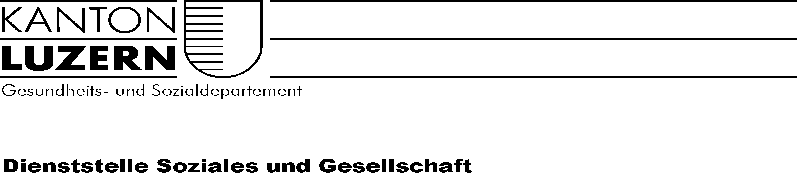 Gesuch um Kostenübernahmegarantie (KÜG)Angaben zur PersonAngaben zum AufenthaltAngaben zu den Leistungen und zur LeistungsabgeltungBemerkungen der VerbindungsstelleAngaben zur EinrichtungAngaben zur EinrichtungAngaben zur EinrichtungIVSE-Bereich  CNameStrasse, Nr.TelefonPLZ, OrtFaxAbteilung / StandortE-MailNameVornameGeburtsdatumGeschlechtSozialversicherungs-Nr.StaatsangehörigkeitAngaben zur InvaliditätHilflosigkeitsgradZivilrechtlicher WohnsitzStrasse, Nr.PLZ, Ort, KantonBeistandschaft ja   neinAdresse Beistand / BeiständinName, VornameTelefonAdresse Beistand / BeiständinStrasse, Nr.E-MailAdresse Beistand / BeiständinPLZ, OrtZuweisende Stelle (Name, Adresse, Telefon, E-Mail)Datum des EintrittsAufenthalt geplant bis       unbefristetBeginn der KÜG Methode P (Pauschale) Methode P (Pauschale) Methode P (Pauschale) Methode P (Pauschale)Leistung 1Leistung 1Leistung 2Leistung 2Leistung 2Leistung/enLeistung/enVerrechnungseinheitVerrechnungseinheitAnrechenbarer Nettoaufwand (=Verrechenbarer Aufwand)Anrechenbarer Nettoaufwand (=Verrechenbarer Aufwand)Fr.Fr.Ort und DatumOrt und DatumOrt und DatumEinrichtung: Bestätigung und Einwilligung:Die oder der handlungsfähige Erwachsene oder die gesetzliche Vertretung bestätigen die Angaben. Sie erklären sich mit der Einholung der KÜG, insbesondere mit der zweckgebundenen Verwendung der Personendaten einverstanden. Die Organe der Sozialversicherung werden ermächtigt, dem Wohn- und dem Standortkanton erforderliche Auskünfte zu erteilen.Unterschriftsberechtigte Person:Bestätigung und Einwilligung:Die oder der handlungsfähige Erwachsene oder die gesetzliche Vertretung bestätigen die Angaben. Sie erklären sich mit der Einholung der KÜG, insbesondere mit der zweckgebundenen Verwendung der Personendaten einverstanden. Die Organe der Sozialversicherung werden ermächtigt, dem Wohn- und dem Standortkanton erforderliche Auskünfte zu erteilen.Unterschriftsberechtigte Person:Bestätigung und Einwilligung:Die oder der handlungsfähige Erwachsene oder die gesetzliche Vertretung bestätigen die Angaben. Sie erklären sich mit der Einholung der KÜG, insbesondere mit der zweckgebundenen Verwendung der Personendaten einverstanden. Die Organe der Sozialversicherung werden ermächtigt, dem Wohn- und dem Standortkanton erforderliche Auskünfte zu erteilen.Unterschriftsberechtigte Person:Name, VornameName, VornameName, VornameUnterschrift……………………………………………………...……………………………………………………...……………………………………………………...UnterschriftUnterschrift……………………………………………………...Ort und DatumOrt und DatumLuzern,      Dienststelle Soziales und GesellschaftSoziale EinrichtungenVerbindungsstelle IVSERösslimattstrasse 37Postfach 34396002 LuzernDienststelle Soziales und GesellschaftSoziale EinrichtungenVerbindungsstelle IVSERösslimattstrasse 37Postfach 34396002 LuzernDienststelle Soziales und GesellschaftSoziale EinrichtungenVerbindungsstelle IVSERösslimattstrasse 37Postfach 34396002 LuzernDienststelle Soziales und GesellschaftSoziale EinrichtungenVerbindungsstelle IVSERösslimattstrasse 37Postfach 34396002 LuzernDienststelle Soziales und GesellschaftSoziale EinrichtungenVerbindungsstelle IVSERösslimattstrasse 37Postfach 34396002 LuzernDienststelle Soziales und GesellschaftSoziale EinrichtungenVerbindungsstelle IVSERösslimattstrasse 37Postfach 34396002 LuzernDienststelle Soziales und GesellschaftSoziale EinrichtungenVerbindungsstelle IVSERösslimattstrasse 37Postfach 34396002 LuzernDienststelle Soziales und GesellschaftSoziale EinrichtungenVerbindungsstelle IVSERösslimattstrasse 37Postfach 34396002 LuzernVerbindungsstelle IVSE des Standortkantons:Verbindungsstelle IVSE des Standortkantons:Verbindungsstelle IVSE des Standortkantons:Dienststelle Soziales und GesellschaftSoziale EinrichtungenVerbindungsstelle IVSERösslimattstrasse 37Postfach 34396002 LuzernDienststelle Soziales und GesellschaftSoziale EinrichtungenVerbindungsstelle IVSERösslimattstrasse 37Postfach 34396002 LuzernDienststelle Soziales und GesellschaftSoziale EinrichtungenVerbindungsstelle IVSERösslimattstrasse 37Postfach 34396002 LuzernDienststelle Soziales und GesellschaftSoziale EinrichtungenVerbindungsstelle IVSERösslimattstrasse 37Postfach 34396002 LuzernDienststelle Soziales und GesellschaftSoziale EinrichtungenVerbindungsstelle IVSERösslimattstrasse 37Postfach 34396002 LuzernDienststelle Soziales und GesellschaftSoziale EinrichtungenVerbindungsstelle IVSERösslimattstrasse 37Postfach 34396002 LuzernDienststelle Soziales und GesellschaftSoziale EinrichtungenVerbindungsstelle IVSERösslimattstrasse 37Postfach 34396002 LuzernDienststelle Soziales und GesellschaftSoziale EinrichtungenVerbindungsstelle IVSERösslimattstrasse 37Postfach 34396002 LuzernUnterschriftUnterschrift……………………………………………………...Dienststelle Soziales und GesellschaftSoziale EinrichtungenVerbindungsstelle IVSERösslimattstrasse 37Postfach 34396002 LuzernDienststelle Soziales und GesellschaftSoziale EinrichtungenVerbindungsstelle IVSERösslimattstrasse 37Postfach 34396002 LuzernDienststelle Soziales und GesellschaftSoziale EinrichtungenVerbindungsstelle IVSERösslimattstrasse 37Postfach 34396002 LuzernDienststelle Soziales und GesellschaftSoziale EinrichtungenVerbindungsstelle IVSERösslimattstrasse 37Postfach 34396002 LuzernKontakt (Name)Kontakt (Name)Bobby SimeonDienststelle Soziales und GesellschaftSoziale EinrichtungenVerbindungsstelle IVSERösslimattstrasse 37Postfach 34396002 LuzernDienststelle Soziales und GesellschaftSoziale EinrichtungenVerbindungsstelle IVSERösslimattstrasse 37Postfach 34396002 LuzernDienststelle Soziales und GesellschaftSoziale EinrichtungenVerbindungsstelle IVSERösslimattstrasse 37Postfach 34396002 LuzernDienststelle Soziales und GesellschaftSoziale EinrichtungenVerbindungsstelle IVSERösslimattstrasse 37Postfach 34396002 LuzernTelefonTelefon041 228 51 37Dienststelle Soziales und GesellschaftSoziale EinrichtungenVerbindungsstelle IVSERösslimattstrasse 37Postfach 34396002 LuzernDienststelle Soziales und GesellschaftSoziale EinrichtungenVerbindungsstelle IVSERösslimattstrasse 37Postfach 34396002 LuzernDienststelle Soziales und GesellschaftSoziale EinrichtungenVerbindungsstelle IVSERösslimattstrasse 37Postfach 34396002 LuzernDienststelle Soziales und GesellschaftSoziale EinrichtungenVerbindungsstelle IVSERösslimattstrasse 37Postfach 34396002 LuzernE-MailE-Mailbobby.simeon@lu.chFormular ist vor Eintritt in zweifacher Ausführung auf weissem Papier (1 A4-Seite) einzureichen.